Maturitní témata ze španělského jazyka platná pro zkoušku profilové části v jarním a podzimním zkušebním období roku 2023Třída: 8.A, 8.B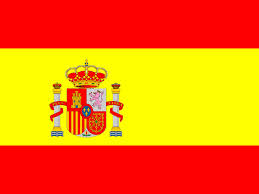 SOBRE EL MAPA DE ESPAÑA SOBRE EL MAPA DE AMÉRICA LATINA MADRID LA REPÚBLICA CHECA PRAGA EL ESPAÑOL EN EL MUNDO EL ARTE Y LA CULTURA EN UN PAÍS HISPANOHABLANTEMEDIOS DE INFORMACIÓN LA SALUD Y ENFERMEDADES EL MUNDO DEL TRABAJO EL SISTEMA EDUCATIVOCOMIDAS Y BEBIDAS LAS COSTUMBRES Y FIESTAS POPULARES EN LOS PAÍSES DE HABLA HISPANAMI LECTURA EL OCIO LA VIDA FAMILIAR LOS VIAJES EL MUNDO A COMIENZOS DEL SIGLO XXI LA NATURALEZA Y EL MEDIO AMBIENTEMOMENTOS IMPORTANTES DE LA HISTORIA DE ESPAÑA O DE AL                                                  Zpracovaly: PhDr. Edita Paclíková, Mgr. Lenka FíšanováPraha 30. srpna 2022PaedDr. Zdeňka Bednářová                                                                                                         ředitelka školy